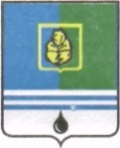 РЕШЕНИЕДУМЫ ГОРОДА КОГАЛЫМАХанты-Мансийского автономного округа - ЮгрыОт «19» июня 2019г.							№ 307-ГДО назначении публичных слушанийпо проекту решения Думы города Когалыма«О внесении изменений в Устав города Когалыма»В соответствии с частью 3 статьи 28, статьей 44 Федерального закона от 06.10.2003 №131-ФЗ «Об общих принципах организации местного самоуправления в Российской Федерации», статьями 12, 49 Устава города Когалыма, решением Думы города Когалыма от 24.03.2017 №74-ГД «Об утверждении Порядка организации и проведения публичных слушаний в городе Когалыме», в целях обеспечения участия населения города Когалыма в осуществлении местного самоуправления, Дума города Когалыма РЕШИЛА:1. Назначить публичные слушания по проекту решения Думы города Когалыма «О внесении изменений в Устав города Когалыма» на 15 июля 2019 года согласно приложению 1 к настоящему решению.Место проведения – здание Администрации города Когалыма, ул. Дружбы Народов, 7, кабинет 300. Время начала публичных слушаний – 18.00 часов по местному времени.2. Утвердить порядок учета предложений по проекту решения Думы города Когалыма «О внесении изменений в Устав города Когалыма» согласно приложению 2 к настоящему решению.3. Создать организационный комитет (далее - оргкомитет) по проведению публичных слушаний по проекту решения Думы города Когалыма «О внесении изменений в Устав города Когалыма» в составе согласно приложению 3 к настоящему решению.4. Оргкомитету по проведению публичных слушаний:4.1. организовать и провести публичные слушания по проекту решения Думы города Когалыма «О внесении изменений в Устав города Когалыма»;4.2. предоставить в Думу города Когалыма заключение по результатам публичных слушаний;4.3. опубликовать информацию по результатам публичных слушаний в газете «Когалымский вестник» и разместить на официальном сайте Администрации города Когалыма (www.admkogalym.ru) в информационно-телекоммуникационной сети «Интернет».5. Опубликовать настоящее решение и приложения к нему в газете «Когалымский вестник».ПредседательДумы города Когалыма                                                     А.Ю.ГоворищеваПриложение 1решению Думыгорода Когалымаот 19.06.2019 № 307-ГДПроект вносится Думой города Когалыма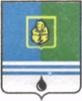 РЕШЕНИЕДУМЫ ГОРОДА КОГАЛЫМАХанты-Мансийского автономного округа - ЮгрыОт «___»________________20___г.                                                       №_______ О внесении изменений в Устав города КогалымаРассмотрев изменения в Устав города Когалыма, Дума города Когалыма РЕШИЛА:1. Внести изменения в Устав города Когалыма, принятый решением Думы города Когалыма от 23.06.2005 №167-ГД (с изменениями и дополнениями, внесенными решениями Думы города Когалыма                      от 25.12.2006 №77-ГД, от 15.11.2007 №162-ГД, от 02.06.2008 №259-ГД,         от 14.03.2009 №342-ГД, от 28.09.2009 №431-ГД, от 25.02.2010 №464-ГД,       от 21.06.2010 №508-ГД, от 26.07.2010 №522-ГД, от 29.10.2010 №543-ГД,       от 17.12.2010 №570-ГД, от 01.06.2011 №42-ГД, от 31.08.2011 №67-ГД,           от 28.11.2011 №95-ГД, от 03.12.2012 №204-ГД, от 20.12.2012 №206-ГД,         от 14.03.2013 №235-ГД, от 06.05.2013 №276-ГД, от 28.06.2013 №289-ГД,       от 26.09.2013 №307-ГД, от 27.11.2013 №349-ГД, от 18.03.2014 №393-ГД,       от 18.03.2014 №394-ГД, от 08.04.2014 №413-ГД, от 04.12.2014 №491-ГД,       от 17.02.2015 №508-ГД, от 19.03.2015 №524-ГД, от 07.05.2015 №543-ГД,       от 29.10.2015 №596-ГД, от 24.02.2016 №638-ГД, от 26.10.2016 №10-ГД,         от 26.04.2017 №79-ГД, от 20.09.2017 №97-ГД, от 29.11.2017 №123-ГД,           от 21.02.2018 №171-ГД, от 21.02.2018 №173-ГД, от 18.04.2018 №190-ГД,       от 24.09.2018 №208-ГД, от 21.11.2018 №237-ГД, от 27.03.2019 №283-ГД), согласно приложению к настоящему решению.2. Направить настоящее решение и приложение к нему для государственной регистрации в установленном порядке.3. Опубликовать настоящее решение и приложение к нему в газете «Когалымский вестник» после его государственной регистрации.4. Настоящее решение вступает в силу после его официального опубликования.Приложение к решению Думыгорода Когалымаот               №  ИЗМЕНЕНИЯ В УСТАВ ГОРОДА КОГАЛЫМА1. Пункт 35 части 1 статьи 6, пункт 10 части 2 статьи 28 Устава города Когалыма после слов «условий для» дополнить словами «развития сельскохозяйственного производства,»;2. В пункте 44 части 1 статьи 6 Устава города Когалыма слова «государственном кадастре недвижимости» заменить словами «кадастровой деятельности»;3. В статье 20 Устава города Когалыма: 3.1. пункт 3 части 2 изложить в следующей редакции:«3) преобразования городского округа, осуществляемого в соответствии со статьей 13 Федерального закона от 06.10.2003 №131-ФЗ «Об общих принципах организации местного самоуправления в Российской Федерации», а также в случае упразднения городского округа;»;3.2. в пунктах 4 и 5 слова «в случае» исключить;4. В статье 26 Устава города Когалыма:4.1. в пункте 11 части 1 слова «с частью 7 статьи 13» заменить словами «со статьей 13»;4.2. в пункте 14 слова «в случае» исключить;5. В статье 28 Устава города Когалыма:5.1. пункт 8 части 4 статьи 28  признать утратившим силу;5.2. в пункте 16 части 4 слова «жилых помещений» заменить словами «помещений в многоквартирном доме»;5.3. в пункте 17 части 5 слово «жалобы» заменить словом «обращения».___________________________Приложение 2к решению Думы города Когалымаот 19.06.2019 № 307-ГДПОРЯДОКучета предложений по проекту решения Думы города Когалыма «О внесении изменений в Устав города Когалыма»Порядок организации и проведения публичных слушаний на территории города Когалыма установлен решением Думы города Когалыма от 24.03.2017 №74-ГД.Участниками публичных слушаний по проекту решения Думы города Когалыма «О внесении изменений в Устав города Когалыма» (далее – Проект) могут быть все заинтересованные жители города Когалыма.Предложения и замечания по Проекту принимаются в течение 10 дней со дня официального опубликования Проекта. В случае если предложения и замечания были сделаны в организацию почтовой связи до двадцати четырех часов последнего дня указанного срока, предложения и замечания считаются направленными в срок.Предложения и замечания по Проекту направляются в письменном (в том числе электронном) виде в оргкомитет по проведению публичных слушаний по адресу: город Когалым, ул. Дружбы народов, 7, каб.230 или в электронном виде на электронный адрес duma@admkogalym.ru с указанием  фамилии, имени, отчества (последнее - при наличии), даты рождения, адреса места жительства и контактного телефона жителя города, внесшего предложения по обсуждаемому Проекту. Регистрация участников публичных слушаний открывается за один час до начала публичных слушаний и осуществляется на всем протяжении публичных слушаний. Для регистрации участником публичных слушаний предъявляется документ, удостоверяющий личность. При регистрации указывается фамилия, имя, отчество (последнее - при наличии), адрес места жительства, контактный телефон участника публичных слушаний.Время выступления участников публичных слушаний определяется исходя из количества участников публичных слушаний.Для организации прений председательствующий объявляет вопрос, по которому проводится обсуждение и предоставляет слово участникам публичных слушаний, внесшим предложения и замечания по данному вопросу.Затем председательствующий предлагает участникам публичных слушаний, членам оргкомитета задать уточняющие вопросы по позиции и (или) аргументам выступающего и дополнительное время для ответов на вопросы и пояснения.По окончании выступлений участников, внесших предложения и замечания по обсуждаемому вопросу, слово предоставляется всем желающим участникам публичных слушаний, а также при необходимости членам оргкомитета, лицам, приглашенным на публичные слушания.По результатам публичных слушаний оргкомитет готовит заключение, разработанное на основе предложений и замечаний участников публичных слушаний. Информация по результатам публичных слушаний подлежит официальному опубликованию (обнародованию) не позднее 10 дней со дня их проведения и размещается на официальном сайте Администрации города Когалыма в информационно-телекоммуникационной сети «Интернет».Приложение 3к решению Думы города Когалымаот 19.06.2019 № 307-ГДСОСТАВоргкомитета по проведению публичных слушанийпо проекту решения Думы города Когалыма «О внесении изменений в Устав города Когалыма»ПредседательГлаваДумы города Когалымагорода Когалыма_____________  А.Ю.Говорищева_____________  Н.Н.Пальчиков1. Говорищева Алла Юрьевна-председатель Думы города Когалыма;2. Черных Татьяна Ивановна-заместитель главы города Когалыма;3. ШмаковАлександр Владимирович-депутат Думы города Когалыма, управляющий филиалом ООО «ЛУКОЙЛ-ИНФОРМ» в городе Когалым;4. Леонтьева                                    Инна Александровна-начальник юридического управления Администрации города Когалыма;5. Иванова                                     Елена Николаевна-специалист-эксперт аппарата Думы города Когалыма;6. Бутаев                                                                    Артем Тлюбаевич-директор МКУ «Управление жилищно-коммунального хозяйства города Когалыма»;7. ЕневаИоанна Георгиева-председатель Общественного Совета по реализации Стратегии социально- экономического развития Ханты-Мансийского автономного округа - Югры до 2030 года и Стратегии социально-экономического развития города Когалыма до 2030 при главе города Когалыма, директор бюджетного учреждения Ханты-Мансийского автономного округа – Югры «Когалымский политехнический колледж».